Smlouva zajištění Školy v příroděSmluvní stranyČambusáček - dětské rekreace pro děti, IČO: 09805141, Adresa: Doležalova 1023/5, 198 00 zastoupena: Markem Havlem jednatelem, dále jen dodavatelaZákladní škola, Adresa Gymnázium Sokolov a Krajské vzdělávací centrum, příspěvková organizace Husitská 2053, 356 01 Sokolov, IČ: 49767194 zastoupena RNDR. Jiří Widž dále jen odběratel uzavírají následující smlouvu:1. Dodavatel se zavazuje zajistit pro odběratele školu v přírodě v Hotel Kořínek, Příchovice 571 468 48 Kořenov. Termín: X-X. X. 20222. Školy v přírodě se zúčastní počet 26 platících dětí. Zvýšení kapacity lze učinit po vzájemné dohodě smluvních stran.  Odběratel se zavazuje, že přůměrný počet platících osob na den během pobytu, neklesne pod 22 platících osob („minimální počet účastníků“), V případě, že nebude dostaženo tohoto minimální počtu účastníků, odběratel doplatí částku za smluvené (objednané) služby, do výše tohoto minimálního počtu účastníků. Předchozí věta platí i pro případ odstoupení od smlouvy {vypovězení smlouvy) ze strany odběratele.Dodavatel zajistí ubytováni na pokojích v budově nebo v dřevěných chatách. Dodavatel  zajistí přes svého dodavatele ubytování a stravu formou plné penze (tj. Jidlo denně:  snídaně, dopolední svačina, oběd, odpolední svačina a večeře) a celodenně jim zajistí pitný režim. Prvním jídlem v den zahájení pobytu bude oběd, posledním jídlem v den ukončení pobytu bude snídaně.Dodavatel zajistí zdarma ubytování a stravu jednomu pedagogickému dozoru na jednu třídu (resp. zaměstnancům odběratele}, kteří s dětmi na školu v přírodě do Rekreačního Střediska pojedou.Dodavatel také zajistí jednoho vychovatele na každou třídu dětí a jejich prostřednictvím i denní program na odpoledne a večer. Vychovatelé v tyto hodiny zodpovídají za děti dané třídy.7. Dodavatel rovněž zajistí po dobu konání pobytu zdravotní dozor (včetně zdravotnice), hlídání dětí.8. Dodavatel prohlašuje, že uvedený objekt splňuje hygienické podmínky ubytovácího a stravovacího zařízení.9. Strany se dohodly na souhrnné ceně za výše uvedené služby v celkové výši 3 700Kč za každé platící dítě. V ceně je zahrnuto ubytování, stravování. Odměna vychovatelů, Zdravotní péče (vybavená lékárnička), noční dozor a pobyt učitelů. Všechny služby jsou cenové kalkulovány na početní stavy uvedené v bodě této smlouvy. Pokud se platící dítě nezúčastní pobytu v celé délce, naleží mu za každý celý pobytový den, které nestrávilo ve středisku, paušální částka 160, Kč (stravné, ubytováni}.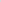 
Předchozí dvé věty platí jen za předpokladu, že odběratel dodržel ustanovení smlouvy týkající se minimálního průměrného počtu platících účastníků pobytů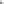 10. Úhrada za poskytnuté služby bude provedena ve dvou splátkách První splátku ve výši 50% z celkové ceny (tj. Částku 48 100,- Kč) se odběratel zavazuje uhradit nejpozději do 3. 5. 2022. Druhou splátku ve výši 50% z celkové ceny (tj. Částku 48 100,- Kč) se odběratel zavazuje uhradit nejpozději do 14. 6. 2022 na bankovní účet: xxxxxxxx/xxxx.11.Tato smlouva nabývá účinnosti dnem podpisu oběma smluvními stranami. Obě smluvní strany prohlašuji, že tuto smlouvu uzavírají svobodně a že je obsah této smlouvy pro ně určitý a srozumitelný, Níže podepsaní prohlašuji, Že jsou oprávněni uzavřít tuto smlouvu, resp. jednat jménem smluvní strany.12. Tato smlouva podlého zveřejnění v registru smluv, a smluvní strany souhlasí se zveřejněním v plném rozsahu. Zveřejnění smlouvy provede dodavatel.13.Tato smlouva se vyhotovuje ve dvou stejnopisech, z nichž po jednom obdrží každá strana. Případně změny či doplňky této smlouvy jsou uzavřeny pouze písemnou formou.Dodavatel	OdběratelV Praze dne	12.4.2022 			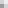 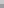 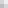 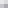 